О внесении изменений  в муниципальную программу сельскогопоселения Среднематренский сельсовет «Устойчивое развитие территории сельского поселения Среднематренский сельсовет на 2014-2020 годы»                    В соответствии с постановлением администрации сельского поселения Среднематренский сельсовет от 12.09.2013 г. № 70 «Об утверждении порядка разработки, реализации  и проведения оценки эффективности муниципальных программ сельского поселения Среднематренский сельсовет Добринского муниципального района Липецкой области» администрация сельского поселения Среднематренский сельсовет ПОСТАНОВЛЯЕТ:   Внести изменения  в муниципальную программу сельского поселения Среднематренский сельсовет «Устойчивое развитие территории сельского поселения Среднематренский сельсовет на 2014-2020 годы» (утв. постановлением № 78 от 14.10.2013г. с изменениями утв. постановлением  №4 от 03.02.2014г.,№13 от 08.04.2014г.,№18 от 16.05.2014г.,№22 от 05.06.2014г.,№24 от 08.07.2014г.,№37 от 15.09.2014г.,№41 от 06.10.2014г.,№49 от 13.11.2014г.,№52 от 01.12.2014г.,№59 от 22.12.2014г.,№2 от 28.01.2015г.,№6 от 18.03.2015г.,№19 от 01.04.2015г.,№12 от 21.04.2015г.,№19 от 12.05.2015г.,№32 от 31.07.2015г.,№40 от 10.09.2015г.,№45 от 08.10.2015г.,№60 от 22.12.2015г.,№20 от 29,03.2016г.,№39 от 27.05.2016г.,№42 от 09.06.2016г.,№56 от 05.07.2016г.,,№71 от 22.08.2016г,№74 от 16.09.2016г.,№97 от 22.12.2016г.,№27 от 03.04.2017г.,№43 от 10.05.2017г.,№68 от 20.06.2017г..№76 от 16.08.2017г.) (прилагаются) Постановление вступает в силу со дня его официального обнародования.Контроль за выполнением настоящего постановления оставляю за собой. Глава администрациисельского поселения Среднематренский сельсовет	Н.А.ГущинаПриняты постановлением администрации сельского поселения Среднематренский сельсоветДобринского муниципального районаЛипецкой области Российской Федерацииот   21.09. 2017 г. № 82Изменения  в муниципальную программу сельского поселения Среднематренский сельсовет «Устойчивое развитие территории сельского поселения Среднематренский сельсовет на 2014-2020 годы»(утв. постановлением № 78 от 14.10.2013г. с изменениями утв. постановлением  №4 от 03.02.2014г.,№13 от 08.04.2014г.,№18 от 16.05.2014г.,№22 от 05.06.2014г.,№24 от 08.07.2014г.,№37 от 15.09.2014г.,№41 от 06.10.2014г.,№49 от 13.11.2014г.,№52 от 01.12.2014г.,№59 от 22.12.2014г.,№2 от 28.01.2015г.,№6 от 18.03.2015г.,№19 от 01.04.2015г.,№12 от 21.04.2015г.,№19 от 12.05.2015г.,№32 от 31.07.2015г.,№40 от 10.09.2015г.,№45 от 08.10.2015г.,№60 от 22.12.2015г.,№20 от 29,03.2016г.,№39 от 27.05.2016г.,№42 от 09.06.2016г.,№56 от 05.07.2016г.,,№71 от 22.08.2016г,№74 от 16.09.2016г.,№97 от 22.12.2016г.,№27 от 03.04.2017г.,№43 от 10.05.2017г.,№68 от 20.06.2017г.,№76 от 16.08.2017г) (прилагается)      Внести в  муниципальную программу сельского поселения Среднематренский сельсовет «Устойчивое развитие территории сельского поселения Среднематренский сельсовет на 2014-2020 годы» следующие изменения:1.В муниципальную Программу «Устойчивое развитие территории сельского поселения Среднематренский  сельсовет на 2014-2020 годы» внести изменения  в объемы финанси-рования за счёт средств бюджета сельского поселения всего цифру «10 551,1» заменить  на «10 565,0», в том числе реализации муниципальной 2017г. цифру «1 554,6» заменить на «1 568,5».1.1.Обоснование объема финансовых ресурсов, необходимых всего цифру «10 551,1» заменить  на «10 565,0», в том числе реализации муниципальной 2017г. цифру «1 554,6» заменить на «1 568,5».2..Подпрограмма1 «Подпрограмма «Обеспечение населения качественной, развитой инфраструктурой и повышение уровня благоустройства территории сельского поселения Среднематренский сельсовет»2.1 В паспорт  подпрограммы объемы финансирования за счет средств бюджета сельского поселения всего цифру «3 617,5» заменить  на «3 635,3», в том числе реализации муниципальной программы 2017г. цифру «442,9» заменить  на «460,7».2.2 Обоснование объема финансовых ресурсов, необходимых для реализации подпрограммы всего цифру «3 617,5» заменить  на «3 635,3», в том числе реализации муниципальной программы 2017г. цифру «442,9» заменить  на «460,7».2.3 Основное мероприятие 4 подпрограммы 1. « Текущие расходы на содержание и поддержание в рабочем состоянии систем уличного освещения сельского поселения»  всего цифру «734,6» заменить  на «752,4», в том числе реализации муниципальной программы 2017г. цифру «160,8» заменить  на «178,6 »3. Подпрограмма 4 «Обеспечение реализации муниципальной политики на территории сельского поселения Среднематренский сельсовет»3.1 В паспорт  подпрограммы объемы финансирования за счет средств бюджета сельского поселения всего цифру «390,8» заменить  на «386,9», в том числе реализации муниципальной программы 2017г. цифру «13,8» заменить  на «9,9».3.2 Обоснование объема финансовых ресурсов, необходимых для реализации подпрограммы всего цифру «390,8» заменить  на «386,9», в том числе реализации муниципальной программы 2017г. цифру «13,8» заменить  на «9,9».3.3 Основное мероприятие 1 подпрограммы 4«Мероприятия направленные на организацию повышения эффективности деятельности органов местного самоуправления сельского поселения» всего цифру «16,0» заменить  на «11,6», в том числе реализации муниципальной программы 2017г. цифру «6,0» заменить  на «1,6 »3.4 Основное мероприятие 2 подпрограммы 4«Приобретение услуг по сопровождению сетевого программного обеспечения  по электроному ведению похозяйственного учета в сельском поселении всего цифру «35,7» заменить  на «36,2», в том числе реализации муниципальной программы 2017г. цифру «5,5» заменить  на «6,0 »4. Приложение 1 изложить в новой редакции согласно  Приложения 1 к изменениям;5. Приложение 2 изложить в новой редакции согласно  Приложения 2 к изменениям;  6. Приложение 3 изложить в новой редакции согласно  Приложения 3 к изменениям;.Приложение 1                                       к  муниципальной программе                                                                                                            Устойчивое развитие  территории                                                                                                                         сельского поселения Среднематренский сельсовет на 2014-2020годы»Сведения об индикаторах, цели и показатели задач муниципальной программы «Устойчивое развитие  территориисельского поселения Среднематренский сельсовет на 2014-2020 годы».приложение 2 к муниципальной программе изложить в новой редакции:Приложение 2к муниципальной программе«Устойчивое развитие территории сельского поселения Среднематренский сельсовет на 2014-2020 годы» Ресурсное обеспечение реализации муниципальной программы «Устойчивое развитие территории сельского поселения Среднематренский сельсовет на 2014-2020 годы».за счет средств местного бюджетаприложение 3 к муниципальной программе изложить в новой редакции:Приложение 3к муниципальной программе«Устойчивое развитие территории сельского поселения Среднематренский сельсовет на 2014-2020 годы»Прогнозная оценка расходов по источникам ресурсного обеспечения на реализацию муниципальной программы «Устойчивое развитие территории сельского поселения Среднематренский сельсовет на 2014-2020годы».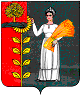 ПОСТАНОВЛЕНИЕАдминистрации сельского поселения Среднематренский сельсовет Добринского муниципального района Липецкой областиРоссийиской ФедерацииПОСТАНОВЛЕНИЕАдминистрации сельского поселения Среднематренский сельсовет Добринского муниципального района Липецкой областиРоссийиской ФедерацииПОСТАНОВЛЕНИЕАдминистрации сельского поселения Среднематренский сельсовет Добринского муниципального района Липецкой областиРоссийиской Федерации		21.09.2017г.	           с.Средняя Матренка        №82№ п/пНаименование целей, индикаторов, задач, показателей, подпрограмм, основных мероприятийЕд. изм.Значения индикаторов и показателейЗначения индикаторов и показателейЗначения индикаторов и показателейЗначения индикаторов и показателейЗначения индикаторов и показателейЗначения индикаторов и показателейЗначения индикаторов и показателейЗначения индикаторов и показателей№ п/пНаименование целей, индикаторов, задач, показателей, подпрограмм, основных мероприятийЕд. изм.2013 год2014 год2015 год2016 год2017 год2018 год2019 год2020 год1234567891011Цель : Сбалансированное, комплексное развитие сельского поселения Среднематренский  сельсовет .Цель : Сбалансированное, комплексное развитие сельского поселения Среднематренский  сельсовет .Цель : Сбалансированное, комплексное развитие сельского поселения Среднематренский  сельсовет .Цель : Сбалансированное, комплексное развитие сельского поселения Среднематренский  сельсовет .Цель : Сбалансированное, комплексное развитие сельского поселения Среднематренский  сельсовет .Цель : Сбалансированное, комплексное развитие сельского поселения Среднематренский  сельсовет .Цель : Сбалансированное, комплексное развитие сельского поселения Среднематренский  сельсовет .Цель : Сбалансированное, комплексное развитие сельского поселения Среднематренский  сельсовет .Цель : Сбалансированное, комплексное развитие сельского поселения Среднематренский  сельсовет .Цель : Сбалансированное, комплексное развитие сельского поселения Среднематренский  сельсовет .Индикатор 1Создание  новых рабочих местчел.1111112Индикатор 2Темп роста налоговых поступлений, %;%100100100101102103104106Индикатор 3Темп роста среднемесячных денежных доходов, %100100100101102103104105Индикатор 4Развитие коммунальной инфраструктуры, реконструкция (строительство) социальных объектов.кв. м.300300300300300300300300 Задача 1 муниципальной программы      Обеспечение жителей качественной инфраструктурой и услугами благоустройства. Задача 1 муниципальной программы      Обеспечение жителей качественной инфраструктурой и услугами благоустройства. Задача 1 муниципальной программы      Обеспечение жителей качественной инфраструктурой и услугами благоустройства. Задача 1 муниципальной программы      Обеспечение жителей качественной инфраструктурой и услугами благоустройства. Задача 1 муниципальной программы      Обеспечение жителей качественной инфраструктурой и услугами благоустройства. Задача 1 муниципальной программы      Обеспечение жителей качественной инфраструктурой и услугами благоустройства. Задача 1 муниципальной программы      Обеспечение жителей качественной инфраструктурой и услугами благоустройства. Задача 1 муниципальной программы      Обеспечение жителей качественной инфраструктурой и услугами благоустройства. Задача 1 муниципальной программы      Обеспечение жителей качественной инфраструктурой и услугами благоустройства. Задача 1 муниципальной программы      Обеспечение жителей качественной инфраструктурой и услугами благоустройства.Показатель 1 задачи 1 муниципальной программы. Удельный вес дорог с твердым покрытием в общей протяженности дорог местного значения в пределах поселения.%32,538,740,241,642,944,245,443,3Показатель 2 задачи 1 муниципальной программы.  Доля протяженности освещенных частей улиц, проездов в их общей протяженности.%.68,269,270,672,578,581,093,595,0Показатель 3. Задачи 1 муниципальной программы. Обеспеченность населения централизованным водоснабжением%.100,0100,0100,0100,0100,0100,0100,0100,0Подпрограмма 1. Обеспечение населения качественной , развитой инфраструктурой и повышение уровня благоустройства  территории сельского поселения Среднематренский  сельсовет.Подпрограмма 1. Обеспечение населения качественной , развитой инфраструктурой и повышение уровня благоустройства  территории сельского поселения Среднематренский  сельсовет.Подпрограмма 1. Обеспечение населения качественной , развитой инфраструктурой и повышение уровня благоустройства  территории сельского поселения Среднематренский  сельсовет.Подпрограмма 1. Обеспечение населения качественной , развитой инфраструктурой и повышение уровня благоустройства  территории сельского поселения Среднематренский  сельсовет.Подпрограмма 1. Обеспечение населения качественной , развитой инфраструктурой и повышение уровня благоустройства  территории сельского поселения Среднематренский  сельсовет.Подпрограмма 1. Обеспечение населения качественной , развитой инфраструктурой и повышение уровня благоустройства  территории сельского поселения Среднематренский  сельсовет.Подпрограмма 1. Обеспечение населения качественной , развитой инфраструктурой и повышение уровня благоустройства  территории сельского поселения Среднематренский  сельсовет.Подпрограмма 1. Обеспечение населения качественной , развитой инфраструктурой и повышение уровня благоустройства  территории сельского поселения Среднематренский  сельсовет.Подпрограмма 1. Обеспечение населения качественной , развитой инфраструктурой и повышение уровня благоустройства  территории сельского поселения Среднематренский  сельсовет.Подпрограмма 1. Обеспечение населения качественной , развитой инфраструктурой и повышение уровня благоустройства  территории сельского поселения Среднематренский  сельсовет.Задача 1.подпрограммы 1. Модернизация  дорожной и коммунальной инфраструктурыПоказатель 1 задачи 1Подпрограммы 1 Протяженность  построенных, капитально отремонтированных и прошедших  текущий ремонт дорог.км.0,60,60,60,60,60,60,60,6Основное мероприятие задачи 1 подпрограммы 1 Содержание  и ремонт автомобильных дорог сельского поселениятыс.руб.209,41283,6030,5000100,0Задача 2 подпрограммы 1.  Обеспечение проведения  мероприятий по благоустройству территории  поселенияПоказатель 1 Задачи 2 Подпрограммы 1 Протяженность  построенных (отремонтированных ) водопроводных сетей.км.0,10,10,10,10,10,10,10,1Основное мероприятие  задачи 2 подпрограммы 1 Текущие расходы на устройство, ремонт,капитальный ремонт, содержание и реконструкцию водопроводных сетей, арт. скважин, водонапорных башен и охранных зонтыс.руб.186,6378,1000000Показатель 2 Задачи 2 Подпрограммы 1 Протяженность освещенных частей улиц, проездовкм1010101112131415Основное мероприятие  задачи 2 подпрограммы  1. Текущие расходы на содержание и поддержание в рабочем состоянии систем уличного освещения сельского поселениятыс.руб.163,3109,2150,1150,1178,600164,4Основное мероприятие  задачи 2 подпрограммы  1. Благоустройство и содержание мест захоронениятыс.руб.0028,14,20000Основное мероприятие  задачи 2 подпрограммы  1.Прочие расходы на благоустройствотыс.руб.87,1354,4244,5171,6282,1000Задача 3 подпрограммы 1.  Организация строительства и содержание муниципального фондаПоказатель 1 Задачи 3 Подпрограммы 1Организация строительства и содержание муниципального фондатыс. руб.010,0000000Задача 2 муниципальной программы . Создание условий для развития человеческого потенциала.Задача 2 муниципальной программы . Создание условий для развития человеческого потенциала.Задача 2 муниципальной программы . Создание условий для развития человеческого потенциала.Задача 2 муниципальной программы . Создание условий для развития человеческого потенциала.Задача 2 муниципальной программы . Создание условий для развития человеческого потенциала.Задача 2 муниципальной программы . Создание условий для развития человеческого потенциала.Задача 2 муниципальной программы . Создание условий для развития человеческого потенциала.Задача 2 муниципальной программы . Создание условий для развития человеческого потенциала.Задача 2 муниципальной программы . Создание условий для развития человеческого потенциала.Задача 2 муниципальной программы . Создание условий для развития человеческого потенциала.Показатель 1 задачи 2 муниципальной программы . Доля населения, систематически занимающегося физической культурой и спортом%2020304050607080Подпрограмма 2. Развитие социальной сферы  на территории сельского поселения Среднематренский  сельсоветПодпрограмма 2. Развитие социальной сферы  на территории сельского поселения Среднематренский  сельсоветПодпрограмма 2. Развитие социальной сферы  на территории сельского поселения Среднематренский  сельсоветПодпрограмма 2. Развитие социальной сферы  на территории сельского поселения Среднематренский  сельсоветПодпрограмма 2. Развитие социальной сферы  на территории сельского поселения Среднематренский  сельсоветПодпрограмма 2. Развитие социальной сферы  на территории сельского поселения Среднематренский  сельсоветПодпрограмма 2. Развитие социальной сферы  на территории сельского поселения Среднематренский  сельсоветПодпрограмма 2. Развитие социальной сферы  на территории сельского поселения Среднематренский  сельсоветПодпрограмма 2. Развитие социальной сферы  на территории сельского поселения Среднематренский  сельсоветПодпрограмма 2. Развитие социальной сферы  на территории сельского поселения Среднематренский  сельсоветЗадача 1 Подпрограммы 2 Приобщение жителей  поселения к регулярным занятиям физической культурой и спортомПоказатель 1 задачи 1 подпрограммы 2Количество мероприятий, направленных на физическое развитие, пропаганду здорового образа жизни.ед12234444Основное мероприятие задачи 1 подпрограммы 2Создание условий и проведение мероприятий, направленных на развитие физической культуры и спортатыс. руб.201,03,9012,70000Задача 2 Подпрограммы 2 Поддержка и развитие творческого потенциала  сельского поселения.Показатель 1 задачи 2 подпрограммы 2 Количество мероприятий, проводимых культурно-досуговыми учреждениямиед.325330335340345350350350Основное мероприятие задачи 2 подпрограммы 2Создание условий и проведение мероприятий, направленных на развитие культуры сельского поселениятыс. руб.952,21020,1964,8949,21097,9828,7788,5876,0Задача 3 муниципальной программы. Создание условий для безопасного проживания, работы и отдыха на территории поселения, сохранение и развитие природного потенциала поселения.Задача 3 муниципальной программы. Создание условий для безопасного проживания, работы и отдыха на территории поселения, сохранение и развитие природного потенциала поселения.Задача 3 муниципальной программы. Создание условий для безопасного проживания, работы и отдыха на территории поселения, сохранение и развитие природного потенциала поселения.Задача 3 муниципальной программы. Создание условий для безопасного проживания, работы и отдыха на территории поселения, сохранение и развитие природного потенциала поселения.Задача 3 муниципальной программы. Создание условий для безопасного проживания, работы и отдыха на территории поселения, сохранение и развитие природного потенциала поселения.Задача 3 муниципальной программы. Создание условий для безопасного проживания, работы и отдыха на территории поселения, сохранение и развитие природного потенциала поселения.Задача 3 муниципальной программы. Создание условий для безопасного проживания, работы и отдыха на территории поселения, сохранение и развитие природного потенциала поселения.Задача 3 муниципальной программы. Создание условий для безопасного проживания, работы и отдыха на территории поселения, сохранение и развитие природного потенциала поселения.Задача 3 муниципальной программы. Создание условий для безопасного проживания, работы и отдыха на территории поселения, сохранение и развитие природного потенциала поселения.Задача 3 муниципальной программы. Создание условий для безопасного проживания, работы и отдыха на территории поселения, сохранение и развитие природного потенциала поселения.Показатель 1 задачи 3 муниципальной программы Динамика сокращения деструктивных  событий ед.22111---Подпрограмма 3. Обеспечение безопасности человека и природной среды на территории сельского поселения Среднематренский сельсоветПодпрограмма 3. Обеспечение безопасности человека и природной среды на территории сельского поселения Среднематренский сельсоветПодпрограмма 3. Обеспечение безопасности человека и природной среды на территории сельского поселения Среднематренский сельсоветПодпрограмма 3. Обеспечение безопасности человека и природной среды на территории сельского поселения Среднематренский сельсоветПодпрограмма 3. Обеспечение безопасности человека и природной среды на территории сельского поселения Среднематренский сельсоветПодпрограмма 3. Обеспечение безопасности человека и природной среды на территории сельского поселения Среднематренский сельсоветПодпрограмма 3. Обеспечение безопасности человека и природной среды на территории сельского поселения Среднематренский сельсоветПодпрограмма 3. Обеспечение безопасности человека и природной среды на территории сельского поселения Среднематренский сельсоветПодпрограмма 3. Обеспечение безопасности человека и природной среды на территории сельского поселения Среднематренский сельсоветПодпрограмма 3. Обеспечение безопасности человека и природной среды на территории сельского поселения Среднематренский сельсоветЗадача 1 Подпрограммы 3Обеспечение необходимых условий укрепления пожарной безопасности, предупреждения и ликвидации последствий ЧС в сельском поселенииПоказатель 1 задачи 1 подпрограммы 3Доля населения, охваченного системой оповещения в случае возникновения ЧС%100100100100100100100100Показатель 2 задачи 1 подпрограммы 3Снижение ущерба от чрезвычайных ситуаций и пожаровтыс.руб0,000,000,000,000,000,000,000,00Основное мероприятие задачи 1 подпрограммы 3Проведение мероприятий по обеспечению безопасности населениятыс.руб3,90000001,0Задача 4 муниципальной программы. Повышение эффективности и результативности деятельности органов местного самоуправления. Обеспечение сельского поселения  генеральным планом, правилами землепользования и застройки поселения.Задача 4 муниципальной программы. Повышение эффективности и результативности деятельности органов местного самоуправления. Обеспечение сельского поселения  генеральным планом, правилами землепользования и застройки поселения.Задача 4 муниципальной программы. Повышение эффективности и результативности деятельности органов местного самоуправления. Обеспечение сельского поселения  генеральным планом, правилами землепользования и застройки поселения.Задача 4 муниципальной программы. Повышение эффективности и результативности деятельности органов местного самоуправления. Обеспечение сельского поселения  генеральным планом, правилами землепользования и застройки поселения.Задача 4 муниципальной программы. Повышение эффективности и результативности деятельности органов местного самоуправления. Обеспечение сельского поселения  генеральным планом, правилами землепользования и застройки поселения.Задача 4 муниципальной программы. Повышение эффективности и результативности деятельности органов местного самоуправления. Обеспечение сельского поселения  генеральным планом, правилами землепользования и застройки поселения.Задача 4 муниципальной программы. Повышение эффективности и результативности деятельности органов местного самоуправления. Обеспечение сельского поселения  генеральным планом, правилами землепользования и застройки поселения.Задача 4 муниципальной программы. Повышение эффективности и результативности деятельности органов местного самоуправления. Обеспечение сельского поселения  генеральным планом, правилами землепользования и застройки поселения.Задача 4 муниципальной программы. Повышение эффективности и результативности деятельности органов местного самоуправления. Обеспечение сельского поселения  генеральным планом, правилами землепользования и застройки поселения.Задача 4 муниципальной программы. Повышение эффективности и результативности деятельности органов местного самоуправления. Обеспечение сельского поселения  генеральным планом, правилами землепользования и застройки поселения.Показатель 1 задачи 4 муниципальной программы . Удельный вес муниципальных служащих , имеющих высшее образование , соответствующее  направлению деятельности, %%5050506070708090Показатель 2 задачи 4 муниципальной программы . Численность  муниципальных служащих , прошедших курсы повышения квалификации, челчел2111111Показатель 3 задачи 4 муниципальной программыНаличие документации по планированию территории поселенияшт.1111111Подпрограмма 4. Обеспечение реализации муниципальной политики на территории сельского поселения Среднематренский сельсоветПодпрограмма 4. Обеспечение реализации муниципальной политики на территории сельского поселения Среднематренский сельсоветПодпрограмма 4. Обеспечение реализации муниципальной политики на территории сельского поселения Среднематренский сельсоветПодпрограмма 4. Обеспечение реализации муниципальной политики на территории сельского поселения Среднематренский сельсоветПодпрограмма 4. Обеспечение реализации муниципальной политики на территории сельского поселения Среднематренский сельсоветПодпрограмма 4. Обеспечение реализации муниципальной политики на территории сельского поселения Среднематренский сельсоветПодпрограмма 4. Обеспечение реализации муниципальной политики на территории сельского поселения Среднематренский сельсоветПодпрограмма 4. Обеспечение реализации муниципальной политики на территории сельского поселения Среднематренский сельсоветПодпрограмма 4. Обеспечение реализации муниципальной политики на территории сельского поселения Среднематренский сельсоветПодпрограмма 4. Обеспечение реализации муниципальной политики на территории сельского поселения Среднематренский сельсоветЗадача 1 Подпрограммы 4 Улучшение  эффективности деятельности органов местного самоуправления сельского поселения; Показатель 1 задачи 1 подпрограммы 4. Удельный вес муниципальных служащих , имеющих высшее образование , соответствующее  направлению деятельности, %%5050505060708080Показатель 2 задачи 1 подпрограммы 4. Численность  муниципальных служащих , прошедших курсы повышения квалификации,чел.2122222Основное мероприятие задачи 1 программы 4 Мероприятия, направленные на организацию повышения эффективности деятельности органов местного самоуправления сельского поселения тыс.руб029,38,38,29,910,310,320,3Основное мероприятие задачи 1 программы 4 Реализация направления расходов основного меро-приятия «Прочие мероприятия сельского поселения»тыс.руб000134,60000Основное мероприятие задачи 1 программы 4 Оформление технической документации, кадастровых паспортов, проведение оценки имущества и земельных участков, выполнение кадастровых работтыс.руб00027,00000Основное мероприятие задачи 1 подпрограммы 4 Выполнение работ по подготовке сведений об инвентаризационной стоимости зданий, помещений, сооружений и кадастровой стоимости земельных участков, принадлежащих гражданам на праве собственности, находящихся на территории сельского поселениятыс.руб00014,00000Задача 2 Подпрограммы 4 Обеспечение сельского поселения генеральным планом, правилами землепользования и застройки поселенияПоказатель 1 задачи 2 подпрограммы 4.Наличие документации по планированиюшт.1111111Основное мероприятие задачи 2 программы 4 Изготовление технической документации , постановка на кадастровый учет объектов недвижимости, составляющих муниципальную казнутыс.руб..0100,0000000Задача 3 Подпрограммы 4 Создание условий для обеспечения жителей поселения услугами связи в целях предоставления муниципальных услуг в электронной формеПоказатель 1 задачи 3 подпрограммы 4.Обеспеченность жителей поселения услугами Интернет%3030405060708090Основное мероприятие задачи 3 программы 4 Создание условий для обеспечения жителей поселения услугами связи в целях предоставления муниципальных услуг в электронной форме тыс. руб.0014,700000№ п/пНаименование подпрограмм, основных мероприятийКод бюджетной классификацииКод бюджетной классификацииКод бюджетной классификацииРасходы (тыс. руб.)Расходы (тыс. руб.)Расходы (тыс. руб.)Расходы (тыс. руб.)Расходы (тыс. руб.)Расходы (тыс. руб.)Расходы (тыс. руб.)Расходы (тыс. руб.)Вед.Разд.Ц.стВсего2014201520162017201820192020123456789101112131Муниципальная программа «Устойчивое развитие территории сельского поселения Среднематренский сельсовет на 2014-2020 годы»ХХХ1Муниципальная программа «Устойчивое развитие территории сельского поселения Среднематренский сельсовет на 2014-2020 годы»ХХ1Муниципальная программа «Устойчивое развитие территории сельского поселения Среднематренский сельсовет на 2014-2020 годы»ХХ10565,03288,61410,51497,91568,5839,0798,81161,71Муниципальная программа «Устойчивое развитие территории сельского поселения Среднематренский сельсовет на 2014-2020 годы»ХХ2 Подпрограмма 1 Обеспечение населения качественной, развитой инфраструктурой и повы-шение уровня благоуст-ройства территории сельского поселения Среднематренский сельсоветХХХ3635,32135,3422,7352,2460,700264,42 Подпрограмма 1 Обеспечение населения качественной, развитой инфраструктурой и повы-шение уровня благоуст-ройства территории сельского поселения Среднематренский сельсоветХХ2 Подпрограмма 1 Обеспечение населения качественной, развитой инфраструктурой и повы-шение уровня благоуст-ройства территории сельского поселения Среднематренский сельсоветХХ2 Подпрограмма 1 Обеспечение населения качественной, развитой инфраструктурой и повы-шение уровня благоуст-ройства территории сельского поселения Среднематренский сельсоветХХ3 Основное мероприятие 1 подпрограммы1«Содержание  и ремонт автомобильных дорог сельского поселения»1.1 Расходы на содержание и текущий ремонт дорогХ916916Х04090409Х013999901101201301414,11283,6130,51283,61283,6000030,5030,5000000000100,00100,04Основное мероприятие 2 подпрограммы1 «Текущие расходы на устройст-во, ремонт, капитальный ре-монт, содержание и реконст-рукцию водопроводных сетей , арт.скважин, водонапорных башен и охранных зон» 91605020169999378,1378,10000005Основное мероприятие 3 подпрограммы 1«Организация строительства и содержание муниципального фонда»9160501015999910,010,00000006Основное мероприятие 4 подпрограммы 1. « Текущие расходы на содержание и поддержание в рабочем состоянии систем уличного освещения сельского поселения»4.1.  Расходы на уличное освещениеххх752,4109,2150,1150,1178,600164,46Основное мероприятие 4 подпрограммы 1. « Текущие расходы на содержание и поддержание в рабочем состоянии систем уличного освещения сельского поселения»4.1.  Расходы на уличное освещение91605030172001109,2109,20000006Основное мероприятие 4 подпрограммы 1. « Текущие расходы на содержание и поддержание в рабочем состоянии систем уличного освещения сельского поселения»4.1.  Расходы на уличное освещение91605030112001150,10150,1000006Основное мероприятие 4 подпрограммы 1. « Текущие расходы на содержание и поддержание в рабочем состоянии систем уличного освещения сельского поселения»4.1.  Расходы на уличное освещение91605030110420010493,100150,1178,600164,47Основное мероприятие 5 подпрограммы 1.«Прочие мероприятия по  благоустройству сельского поселения»:ххх1080,7354,4272,6171,6282,100075.1.вывоз несанкционирован-ных свалок91691605030503017200401105999992,002,000000,0000000075.2. ремонт памятника ВОВ  и ограждения916916050305030119999011059999928,14,20028,1004,20000000075.3. прочие мероприятия по благоустройству(окашивание, опиливание, обследование дна,анализы водоема,услуги по завозу песка на пляж,межевой план  изготовление паспорта под ТБО, арендная плата за участок под ТБО,приобретение автобусной остановки, благоустройство перехода в д.Александровка, материаль-ное поощрение работников приобретение, приобретение бензотример, оборудование для отдыха,укладка тротуаров, покраска ограждение и площадок для отдыха и др.916916916050305030503017200401199990110599999352,4244,5449,5352,4000244,5000167,400282,10000000008Подпрограмма 2Развитие социальной сферы на территории сельского поселения Среднематренский сельсовет 6541,81024,0964,8961,91097,9828,7788,5876,09Основное мероприятие1 подпрограммы 2.«Создание условий и проведение мероприятий , направленных на развитие культуры сельского поселения»1.Заработная плата2.Начисления на оплату труда3.Услуги связи4.Коммунальные услуги5.Расходы на содержание имущества6.Прочие работы, услуги7.Прочие расходы8.Увеличение стоимости материальных запасовх916х0801х44299006525,2189,21020,1189,2964,80949,201097,9828,7788,50876,009Основное мероприятие1 подпрограммы 2.«Создание условий и проведение мероприятий , направленных на развитие культуры сельского поселения»1.Заработная плата2.Начисления на оплату труда3.Услуги связи4.Коммунальные услуги5.Расходы на содержание имущества6.Прочие работы, услуги7.Прочие расходы8.Увеличение стоимости материальных запасов91608014409900830,9830,90000009Основное мероприятие1 подпрограммы 2.«Создание условий и проведение мероприятий , направленных на развитие культуры сельского поселения»1.Заработная плата2.Начисления на оплату труда3.Услуги связи4.Коммунальные услуги5.Расходы на содержание имущества6.Прочие работы, услуги7.Прочие расходы8.Увеличение стоимости материальных запасов91608010120900964,80964,8000009Основное мероприятие1 подпрограммы 2.«Создание условий и проведение мероприятий , направленных на развитие культуры сельского поселения»1.Заработная плата2.Начисления на оплату труда3.Услуги связи4.Коммунальные услуги5.Расходы на содержание имущества6.Прочие работы, услуги7.Прочие расходы8.Увеличение стоимости материальных запасов9169169169169169169169169160801000000000000000000000000000000000120109000000000000000000000000000000000000000000000000000000000000000000000000000000000004540,32084,6633,555,1756,9840,6128,911,029,7000000000000000000949,2409,1127,529,3133,3157,361,24,527,01097,9491,1148,325,8155,9199,967,76,52,7828,7394,8119,30155,9158,7000788,5394,8119,20155,9118,6000876,0394,8119,20155,9206,100010Основное мероприятие 2 подпрограммы 2.«Создание условий и проведение мероприятий , направленных на развитие физической культуры и массового спорта в сельском поселении» 1.1. Расходы на приобретение спортивного инвентаря и проведения спортивных мероприй9161102018999916,63,93,93,90012,70000000001.2 Создание условий и проведение мероприятий, направленных на развитие физической культуры и спорта9161102012022005012,70012,7000011Подпрограмма 3Обеспечение безопасности человека и природной среды на территории сельского поселения Среднематренский сельсовет   1,0      0     0      0      0      0      0      1,012Основное мероприятие 1 подпрограммы 3.«Обеспечение первичных мер пожарной безопасности в сельском поселении»1.1. Проведение мероприятий по обеспечению пожарной безопасности в сельском поселении 916031401301200401,00000001,013Подпрограмма 4Обеспечение реализации муниципальной политики на территории сельского поселения Среднематренский сельсовет386,9129,323,0183,89,910,310,320,314Основное мероприятие 1 подпрограммы 4«Мероприятия направленные на организацию повышения эффективности деятельности органов местного самоуправления сельского поселения»1.1. Расходы на повышение квалификации муниципальных служащих сельского поселения9160104002040022,922,90000014Основное мероприятие 1 подпрограммы 4«Мероприятия направленные на организацию повышения эффективности деятельности органов местного самоуправления сельского поселения»1.1. Расходы на повышение квалификации муниципальных служащих сельского поселения916010401401S629011,60001,6      0010.015Основное мероприятие 2 подпрограммы 4«Приобретение услуг по сопровождению сетевого программного обеспечения  по электроному ведению похозяйственного учета в сельском поселении2.1 Расходы на приобрете-ние программного обеспечения91601040020400   6,46,4  0    0   0  0   0  015Основное мероприятие 2 подпрограммы 4«Приобретение услуг по сопровождению сетевого программного обеспечения  по электроному ведению похозяйственного учета в сельском поселении2.1 Расходы на приобрете-ние программного обеспечения91601130142006    6,00  6,0    0   0   0    0   015Основное мероприятие 2 подпрограммы 4«Приобретение услуг по сопровождению сетевого программного обеспечения  по электроному ведению похозяйственного учета в сельском поселении2.1 Расходы на приобрете-ние программного обеспечения916011301402S627035,7005,96,08,08,08,316Основное мероприятие 3 подпрограммы 4.«Ежегодные членские взносы в Ассоциацию «Совета муниципальных  образований»3.1. Расходы на оплату членских взносов916011301420082,302,30000016Основное мероприятие 3 подпрограммы 4.«Ежегодные членские взносы в Ассоциацию «Совета муниципальных  образований»3.1. Расходы на оплату членских взносов9160113014032008011,2002,32,32,32,32,017Основное мероприятие 4 подпрограммы 4Основное мероприятие «Прочие мероприятия сельского поселения»4.1Мероприятие по материальному поощрению работников к празднованию 71 годовщине в ВОВ,к празднику «День Добринки»4.2Покраска водонапроных башень9169160113011301404999990140499999134,6126,87,8000000134,6126,87,800000000000018.Основное мероприятие 5 подпрограммы 4Оформление технической документации, кадастровых паспортов, проведение оценки имущества и земель-ных участков, выполнение кадастровых работ5.1 Расходы  по оформление технической документации, кадастровых паспортов, про-ведение оценки имущества и земельных участков, выполнение кадастровых работ9160113014052020027,00027,0000019.Основное мероприятие 6 подпрограммы 4 Выполнение работ по подготовке сведений об инвентаризационной стоимости зданий, поме-щений, сооружений и ка-дастровой стоимости зе-мельных участков, при-надлежащих гражданам на праве собственности, находящихся на террито-рии сельского поселения6.1 Расходы на  подготовку сведений об инвентаризацион-ной стоимости зданий, поме-щений, сооружений и кадаст-ровой стоимости земельных участков9160412014062021014,00014,0000020.Основное мероприятие 7 подпрограммы 4«Утверждение генерального плана поселения, правил землепользования и застройки Среднематренский сельсовет»7.1. Мероприятия по подготовке генеральных планов, правил землепользования и застройки территории сельского поселения 91604120149999100,0100,000000021.Основное мероприятие 8 подпрограммы 4Создание условий для обеспечения жителей поселения услугами связи в целях предоставления муниципальных услуг в электронной форме 8.1 Организация доступа в сеть интернет9160104    0142014    14,7       014,7      0      0      0      0      0№ п/пНаименование подпрограммИсточники ресурсного обеспеченияРасходы (тыс. руб.)Расходы (тыс. руб.)Расходы (тыс. руб.)Расходы (тыс. руб.)Расходы (тыс. руб.)Расходы (тыс. руб.)Расходы (тыс. руб.)Расходы (тыс. руб.)№ п/пНаименование подпрограммИсточники ресурсного обеспеченияВсего20142015201620172018201920201234567891011Муниципальная программа «Устойчивое развитие территории сельского поселения Среднематренский сельсовет на 2014-2020 годы»Всего15135,25554,61933,22482,12365,8839,0798,81161,7Муниципальная программа «Устойчивое развитие территории сельского поселения Среднематренский сельсовет на 2014-2020 годы»федеральный бюджетМуниципальная программа «Устойчивое развитие территории сельского поселения Среднематренский сельсовет на 2014-2020 годы»областной бюджет2577,42266,0287,36,617,5000Муниципальная программа «Устойчивое развитие территории сельского поселения Среднематренский сельсовет на 2014-2020 годы»районный бюджет1992,80235,4977,6779,8000Муниципальная программа «Устойчивое развитие территории сельского поселения Среднематренский сельсовет на 2014-2020 годы»бюджет поселения10565,03288,61410,51497,91568,5839,0798,81161,7Муниципальная программа «Устойчивое развитие территории сельского поселения Среднематренский сельсовет на 2014-2020 годы»средства внебюджетных источников11Подпрограмма 1:Обеспечение населения качественной, развитой инфраструктурой и повышение уровня благоустройства территории сельского поселения Среднематренский сельсоветВсего6894,93402,1658,11329,81240,500264,41Подпрограмма 1:Обеспечение населения качественной, развитой инфраструктурой и повышение уровня благоустройства территории сельского поселения Среднематренский сельсоветфедеральный бюджет1Подпрограмма 1:Обеспечение населения качественной, развитой инфраструктурой и повышение уровня благоустройства территории сельского поселения Среднематренский сельсоветобластной бюджет1266,81266,80000001Подпрограмма 1:Обеспечение населения качественной, развитой инфраструктурой и повышение уровня благоустройства территории сельского поселения Среднематренский сельсоветрайонный бюджет1992,80235,4977,6779,8000Подпрограмма 1:Обеспечение населения качественной, развитой инфраструктурой и повышение уровня благоустройства территории сельского поселения Среднематренский сельсоветбюджет поселения3635,32135,3422,7352,2460,700264,4Подпрограмма 1:Обеспечение населения качественной, развитой инфраструктурой и повышение уровня благоустройства территории сельского поселения Среднематренский сельсоветсредства внебюджетных источников12Подпрограмма 2:Развитие социальной сферы на территории сельского поселения Среднематренский сельсовет Всего6626,01108,2964,8961,91097,9828,7788,5876,02Подпрограмма 2:Развитие социальной сферы на территории сельского поселения Среднематренский сельсовет федеральный бюджет2Подпрограмма 2:Развитие социальной сферы на территории сельского поселения Среднематренский сельсовет областной бюджет84,284,20000002Подпрограмма 2:Развитие социальной сферы на территории сельского поселения Среднематренский сельсовет районный бюджет2Подпрограмма 2:Развитие социальной сферы на территории сельского поселения Среднематренский сельсовет бюджет поселения6541,81024,0964,8961,91097,9828,7788,5876,02Подпрограмма 2:Развитие социальной сферы на территории сельского поселения Среднематренский сельсовет средства внебюджетных источников1Подпрограмма 3:Обеспечение безопасности человека и природной среды на территории сельского поселения Среднематренский сельсоветВсего1,00000001,0Подпрограмма 3:Обеспечение безопасности человека и природной среды на территории сельского поселения Среднематренский сельсоветфедеральный бюджетПодпрограмма 3:Обеспечение безопасности человека и природной среды на территории сельского поселения Среднематренский сельсоветобластной бюджетПодпрограмма 3:Обеспечение безопасности человека и природной среды на территории сельского поселения Среднематренский сельсоветрайонный бюджетПодпрограмма 3:Обеспечение безопасности человека и природной среды на территории сельского поселения Среднематренский сельсоветбюджет поселения1,00000001,0Подпрограмма 3:Обеспечение безопасности человека и природной среды на территории сельского поселения Среднематренский сельсоветсредства внебюджетных источников14Подпрограмма 4:Обеспечение реализации муниципальной политики на территории сельского поселения Среднематренский сельсоветВсего1613,31044,3310,3190,427,410,310,320,34Подпрограмма 4:Обеспечение реализации муниципальной политики на территории сельского поселения Среднематренский сельсоветфедеральный бюджет4Подпрограмма 4:Обеспечение реализации муниципальной политики на территории сельского поселения Среднематренский сельсоветобластной бюджет1226,4915,0287,36,617,50004Подпрограмма 4:Обеспечение реализации муниципальной политики на территории сельского поселения Среднематренский сельсоветрайонный бюджет4Подпрограмма 4:Обеспечение реализации муниципальной политики на территории сельского поселения Среднематренский сельсоветбюджет поселения386,9129,323,0183,89,910,310,320,34Подпрограмма 4:Обеспечение реализации муниципальной политики на территории сельского поселения Среднематренский сельсоветсредства внебюджетных источников1